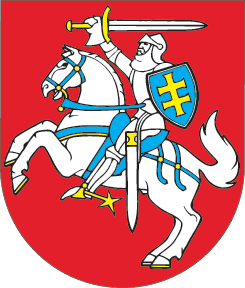 LIETUVOS RESPUBLIKOSŽEMĖS ĮSTATYMO NR. I-446 52 STRAIPSNIO PAKEITIMOĮSTATYMAS2019 m. gruodžio 19 d. Nr. XIII-2738Vilnius1 straipsnis. 52 straipsnio pakeitimasPakeisti 52 straipsnio 11 dalį ir ją išdėstyti taip:„11. Pertvarkius pagal žemės konsolidacijos projektą įkeistą (įkeistus) žemės sklypą (sklypus), hipoteka apima žemės savininkui pagal žemės konsolidacijos sutartį perduotą (perduotus) vietoj turėto įkeisto (įkeistų) žemės sklypo (sklypų) žemės konsolidacijos projekte konsoliduotą (konsoliduotus) žemės sklypą (sklypus).“2 straipsnis. Įstatymo įsigaliojimas ir įgyvendinimas1. Šis įstatymas, išskyrus šio straipsnio 2 dalį, įsigalioja 2022 m. sausio 1 d.2. Lietuvos Respublikos Vyriausybė iki 2021 m. sausio 1 d. priima šio įstatymo įgyvendinamuosius teisės aktus.Skelbiu šį Lietuvos Respublikos Seimo priimtą įstatymą.Respublikos Prezidentas	Gitanas Nausėda